第17周期末考试安排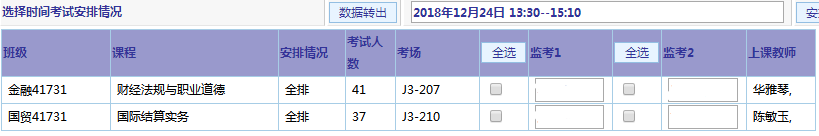 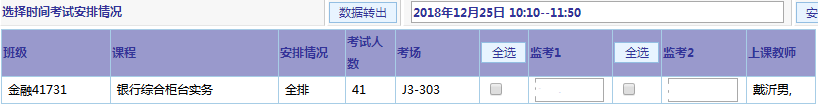 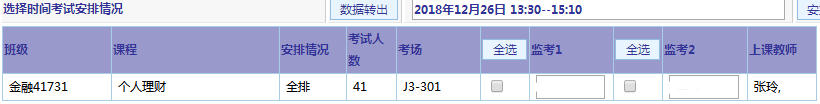 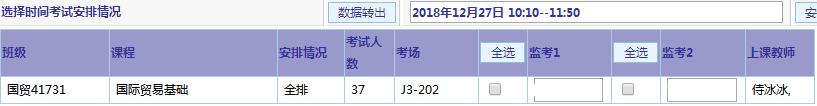 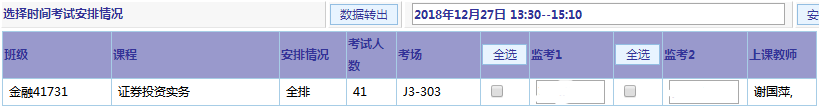 